PrólogoEl Sector de Radiocomunicaciones tiene como cometido garantizar la utilización racional, equitativa, eficaz y económica del espectro de frecuencias radioeléctricas por todos los servicios de radiocomunicaciones, incluidos los servicios por satélite, y realizar, sin limitación de gamas de frecuencias, estudios que sirvan de base para la adopción de las Recomendaciones UIT-R.Las Conferencias Mundiales y Regionales de Radiocomunicaciones y las Asambleas de Radiocomunicaciones, con la colaboración de las Comisiones de Estudio, cumplen las funciones reglamentarias y políticas del Sector de Radiocomunicaciones.Política sobre Derechos de Propiedad Intelectual (IPR)La política del UIT-R sobre Derechos de Propiedad Intelectual se describe en la Política Común de Patentes UIT-T/UIT-R/ISO/CEI a la que se hace referencia en la Resolución UIT-R 1. Los formularios que deben utilizarse en la declaración sobre patentes y utilización de patentes por los titulares de las mismas figuran en la dirección web http://www.itu.int/ITU-R/go/patents/es, donde también aparecen las Directrices para la implementación de la Política Común de Patentes UIT-T/UIT-R/ISO/CEI y la base de datos sobre información de patentes del UIT-R sobre este asunto.Publicación electrónicaGinebra, 2020 UIT 2020Reservados todos los derechos. Ninguna parte de esta publicación puede reproducirse por ningún procedimiento sin previa autorización escrita por parte de la UIT.RECOMENDACIÓN  UIT-R  P.841-6Conversión de las estadísticas anuales en estadísticas 
del mes más desfavorable(Cuestión UIT-R 201/3)(1992-1999-2001-2003-2005-2016-2019)CometidoEn la presente Recomendación se describen métodos para la conversión del porcentaje anual de rebasamiento en el porcentaje de rebasamiento del mes más desfavorable para parámetros relacionados con la propagación.Palabras claveEstadísticas del mes más desfavorable, estadísticas anuales, método de conversiónLa Asamblea de Radiocomunicaciones de la UIT,considerandoa)	que para el diseño de los sistemas de radiocomunicaciones es necesario disponer de datos estadísticos sobre los efectos de propagación correspondientes al periodo de referencia del mes más desfavorable;b)	que el concepto del mes más desfavorable se define en la Recomendación UIT-R P.581;c)	que para muchos datos radiometeorológicos y métodos de predicción de la propagación, la estadística de referencia es la distribución de la «media anual a largo plazo»;d)	que, en consecuencia, se necesita un método para pasar de las estadísticas «anuales» a las de «mes desfavorable»,recomienda1	que, cuando no se dispone de estadísticas mensuales, se utilice el método del Anexo 1 para la conversión de la media del porcentaje de tiempo de rebasamiento anual en la media del porcentaje de tiempo de rebasamiento del mes más desfavorable del año.Anexo 11	La media del porcentaje de tiempo de rebasamiento del mes más desfavorable del año, pw, se calcula a partir de la media del porcentaje de tiempo de rebasamiento anual, p, mediante el factor de conversión, Q:		pw  Q p	(1)donde 1  Q  12, y p y pw se refieren a los mismos niveles de umbral.2	Q es una función de dos parámetros (Q1, ) de p (%):			(2)3	El cálculo de la media del porcentaje de tiempo de rebasamiento anual a partir de la media del porcentaje de tiempo de rebasamiento del mes más desfavorable del año se efectúa mediante la relación inversa:		p  pw / Q	(3)y la dependencia de Q respecto a pw se puede obtener fácilmente de la dependencia indicada de Q respecto a p. La relación resultante para 12 p0  pw(%)  Q1 3(1–) es ( p0  (Q1/12)1/):			(4)4	A efectos de planificación global, se utilizarán los valores siguientes de los parámetros Q1 y 		Q1  2,85,     0,13(véase la Fig. 1). Ello hace que la relación entre p y pw sea:			(5)para 1,9  10–4  pw(%)  7,8.Figura 1Línea continua: Q frente a p con parámetros Q1 = 2,85 y β = 0,13; línea discontinua: límite superior teórico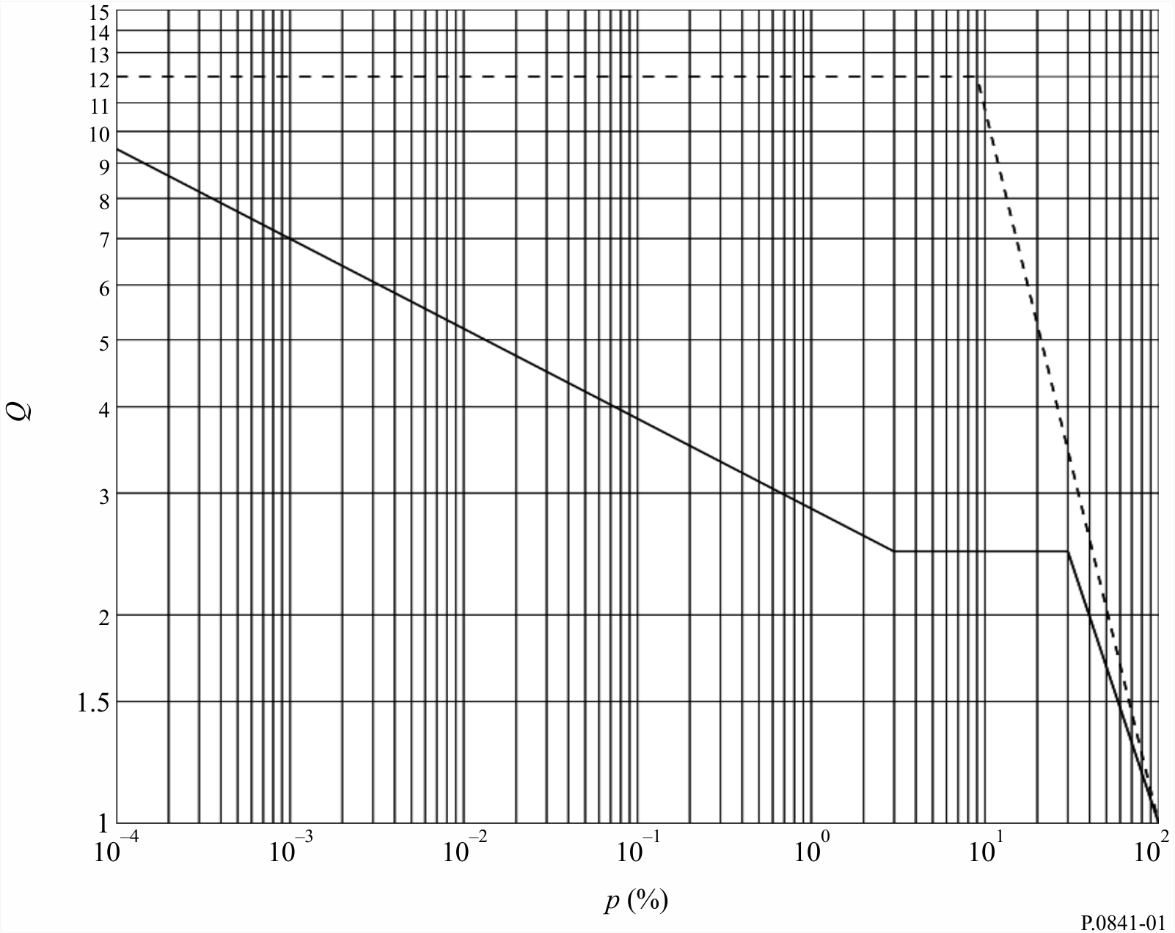 Se deben utilizar los siguientes valores de los parámetros Q1 y β en el caso de intensidad de lluvia mundial:Q1 = 2,82, β = 0,15, para regiones climáticas tropicales, subtropicales y templadas con lluvias frecuentes; Q1 = 4,48, β = 0,11 para regiones templadas secas, polares y desérticas (véase la Fig. 2). Esto implica la siguiente relación entre p y pw:			(6)donde 7,7 × 10−4 < pw(%) < 7,17, para regiones climáticas tropicales, subtropicales y templadas con lluvias frecuentes:			(7)donde 1,5 × 10−3 < pw(%) < 11,91, para regiones templadas secas, polares y desérticas.Figura 2Ejemplo de dependencia de Q respecto a p con parámetros globales de la subregión5	Para conseguir más exactitud, se utilizarán los valores de Q1 y  del Cuadro 1 de las diferentes regiones climáticas y los diversos efectos de propagación, según proceda.6	En el caso de los trayectos transhorizonte terrestres o marítimos, los valores  y Q1 se calculan a partir de los valores para tierra y mar del Cuadro 1, siendo Ns la refractividad de la superficie local de la Tierra que se encuentra en volumen común de dispersión troposférica.7	Los valores de la intensidad de la lluvia para Australia se basan en medidas tomadas cada 6 min en 20 lugares y durante periodos de 25 a 101 años. En la primera columna del Cuadro 1 figuran ejemplos de lugares geográficos para cada región climática. Los valores de la intensidad de la lluvia para Brasil se han obtenido de medidas tomadas de intensidades de lluvia en nueve lugares durante un periodo de 46 años utilizando pluviómetros de respuesta rápida.CUADRO 1Valores de  y Q1 para diversos efectos de propagación y emplazamientos geográficosCUADRO 1 (continuación)CUADRO 1 (fin)______________Recomendación  UIT-R  P.841-6(08/2019)Conversión de las estadísticas anuales en estadísticas del mes más desfavorable Serie PPropagación de las ondas radioeléctricasSeries de las Recomendaciones UIT-R (También disponible en línea en http://www.itu.int/publ/R-REC/es)Series de las Recomendaciones UIT-R (También disponible en línea en http://www.itu.int/publ/R-REC/es)SeriesTítuloBODistribución por satéliteBRRegistro para producción, archivo y reproducción; películas en televisiónBSServicio de radiodifusión (sonora)BTServicio de radiodifusión (televisión)FServicio fijoMServicios móviles, de radiodeterminación, de aficionados y otros servicios por satélite conexosPPropagación de las ondas radioeléctricasRARadioastronomíaRSSistemas de detección a distanciaSServicio fijo por satéliteSAAplicaciones espaciales y meteorologíaSFCompartición de frecuencias y coordinación entre los sistemas del servicio fijo por satélite y del servicio fijoSMGestión del espectroSNGPeriodismo electrónico por satéliteTFEmisiones de frecuencias patrón y señales horariasVVocabulario y cuestiones afinesNota: Esta Recomendación UIT-R fue aprobada en inglés conforme al procedimiento detallado en la Resolución UIT-R 1.Atenuación de los efectos de la lluvia trayectos terrenalesAtenuación de los efectos de la lluvia trayectos oblicuosIntensidad 
de lluviaMulti-trayectosTrayectos
transhorizonte
(tierra)Trayectos
transhorizonte
(mar)Mundial0,13; 2,850,13; 2,850,13; 2,850,13; 5,8-0,03exp (Ns/75)0,13; 5,8-0,03exp (Ns/75)Regiones climáticas tropicales, subtropicales y templadas con lluvias frecuentes0,15; 2,82Regiones templadas secas, polares y desérticas0,11; 4,48Europa
Noroccidental0,13; 3,00,16; 3,10,13; 4,00,18; 3,3Europa
Noroccidental
1,3 GHz0,11; 4,9Europa
Noroccidental
11 GHz0,19; 3,7Europa
Mediterránea0,14; 2,60,16; 3,1Europa
Países Nórdicos0,15; 3,00,16; 3,80,12; 5,0Europa
Alpina0,15; 3,00,16; 3,8Europa
Polonia0,18; 2,6Europa
Federación de Rusia0,14; 3,6Europa
Reino Unido
40 y 50 GHz0,13; 2,54Congo0,25; 1,5Canadá
Llanura y Norte0,08; 4,3Canadá
Costa y 
Grandes Lagos0,10; 2,7Canadá
Región Central y montañas0,13; 3,0Atenuación de los efectos de la lluvia trayectos terrenalesAtenuación de los efectos de la lluvia trayectos oblicuosIntensidad 
de lluviaIntensidad 
de lluviaMulti-trayectosTrayectos
transhorizonte
(tierra)Trayectos
transhorizonte
(mar)Trayectos
transhorizonte
(mar)Estados Unidos 
de América 
Virginia0,15; 2,7Federación de Rusia
Región del Norte
de Europa0,10; 4,570,10; 4,57Federación de Rusia
Región Central y del Oeste de 
Europa0,16; 2,380,16; 2,38Federación de Rusia
Región Central del Volga y Sur de los Urales0,10; 4,270,10; 4,27Federación de Rusia
Región de la Estepa Central y Sur de Europa0,15; 2,690,15; 2,69Federación de Rusia
Región del Oeste
de Siberia0,14; 3,720,14; 3,72Federación de
Rusia
Siberia Central, Meseta y Jakutia0,11; 5,040,11; 5,04Federación de Rusia
Sur del Extremo Oriente0,13; 3,530,13; 3,53Australia
Templada/costera0,17; 2,65Australia
Subtropical/
costera0,15; 3,15Australia
Tropical/árida0,12; 4,35Brasil Ecuatorial0,13; 2,85Brasil 
Zona marítima tropical0,21; 2,25Atenuación de los efectos de la lluvia trayectos terrenalesAtenuación de los efectos de la lluvia trayectos oblicuosIntensidad 
de lluviaIntensidad 
de lluviaMulti-trayectosTrayectos
transhorizonte
(tierra)Trayectos
transhorizonte
(mar)Trayectos
transhorizonte
(mar)Brasil 
Tropical interior0,13; 3,00Brasil
Subtropical0,13; 2,85Indonesia0,22; 1,7Japón
Tokio0,20; 3,0Japón
Yamaguchi0,15; 4,0Japón
Kashima0,15; 2,7Corea del Sur0,12; 4,6Kirguistán,
llanuras0,09; 5,95Kirguistán
regiones montañosas0,10; 6,70Kirguistán
región costera del Lago Ysyk-Kol0,14; 4,73China
Sur0,15; 3,12China
Norte0,13; 4,12China
desierto0,10; 5,40